Publicado en Madrid el 08/09/2021 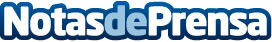 El programa #EmergenciaPorElEmpleo de Fundación Adecco se activa en Gipuzkoa Con un itinerario laboral destinado a parados mayores de 45 años, los beneficiarios se pueden inscribir hasta el 17 de septiembre. El proyecto #EmergenciaPorElempleo tiene como misión favorecer la inclusión laboral de las personas más vulnerables. En esta ocasión, se pone en marcha un itinerario de empleo personalizado, dinámico y flexible compuesto de sesiones de orientación individualizada, acciones grupales y formación transversal y técnicaDatos de contacto:Autor914115868Nota de prensa publicada en: https://www.notasdeprensa.es/el-programa-emergenciaporelempleo-de-fundacion Categorias: Nacional Sociedad País Vasco Recursos humanos http://www.notasdeprensa.es